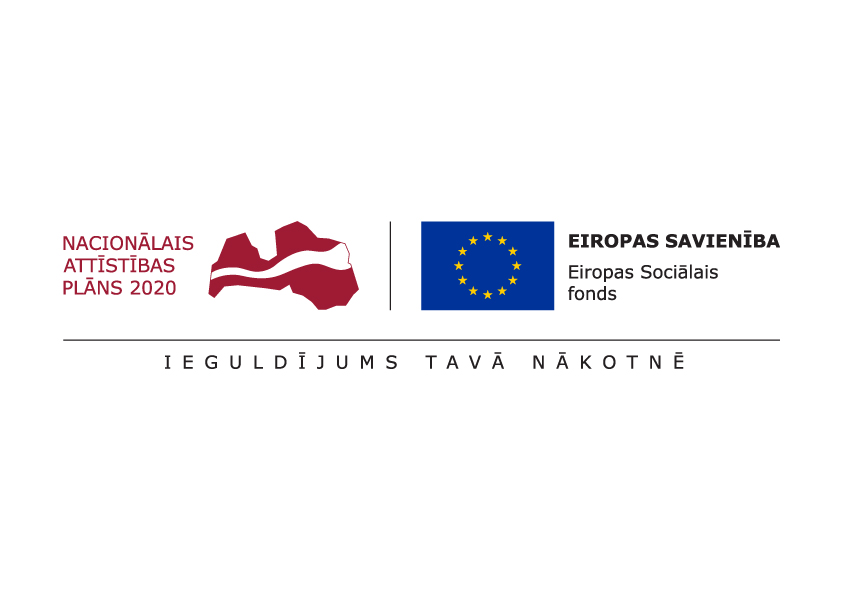 Karjeras attīstības atbalsta pasākumu plāna izmaiņas/papildinājumi Rēzeknes novada pašvaldība (sadarbības partnera nosaukums)Karjeras attīstības atbalsta pasākumi sadarbības partnera pārziņā esošo vispārējās izglītības iestāžu izglītojamiemSagatavoja: Projekta koordinatore Elita Opincāne  Datums: 24.01.2018.N.p.k.Karjeras plānošanas tēmaPasākuma nosaukumsPasākuma aprakstsDalībniekiNorises laiksIzmaiņas*1.Darba pasaules iepazīšana Meistarklase sākumskolai “Iepazīsti TeĀtri”Meistarklases laikā interaktīvā veidā caur spēli bērniem būs iespēja iepazīt ar skatuves mākslu saistītās profesijas. Notiks praktisks izmēģinājums, kurā bērni izpratīs ar skatuves mākslu saistīto profesiju  dažādību.Izmēģinājumskolu Dricānu vidusskola un Verēmu pamatskola 2.-4.kl. Kopā- 80 dalībnieki2017. gada oktobris2018. gada februāris - martsPapildināts ar 120 dalībniekiem no Nautrēnu, Maltas vidusskolas, Sakstagala Jāņa Klīdzēja pamatskolas  1.-4.kl. 2.Darba pasaules iepazīšana, karjeras lēmuma pieņemšanaMeistarklase: “Iepazīsti TeĀtri!”Meistarklases laikā interaktīvā veidā skolēniem būs iespēja iepazīt ar skatuves mākslu saistītās profesijas: aktieris, scenogrāfs, kostīmu mākslinieks, gaismotājs, režisors, mārketinga komunikāciju speciālists u.c. Iepazīšanās ar teātra darba dzīvi un diskusija, kura rosinās jauniešus izvērtēt savu iekšējo resursu atbilstību ar teātri vai kino  saistītam karjeras ceļam.Izmēģinājumskolu Tiskādu, Maltas, Kaunatas vidusskolu, Sakstagala Jāņa Klīdzēja pamatskolas  6.-8. kl., projektā neiesaistītās skolas Audriņu pamatskola  7.-9.kl.;  Kopā- 80 dalībnieki2017. gada oktobris2018. gada februāris- martsPapildināts ar 120  10.-12. kl.  (cita vecumgrupa ) dalībniekiem no Tiskādu, Maltas, Nautrēnu, Kaunatas, Dricānu vidusskolu  3.Darba pasaules iepazīšana, karjeras lēmuma pieņemšanaIzzinām farmācijas noslēpumusViena diena uzņēmumā ar mērķi iepazīt farmācijas profesionāļu ikdienas darba pienākumus, kas izglītojamajiem dos iespēju saprast, vai ķīmijas un farmācijas ceļš ir īstā izvēle karjerai.  Skolēni iepazīs ķīmiķa-analītiķa, mikrobiologa, vecākā ražošanas farmaceita, reaktora operatora, farmācijas tehnologa u.c profesijas. Izmēģinājumskolu Kaunatas, Maltas vidusskolu 10.-12. klašu skolēni Kopā – 15 dalībnieki2018. gada februāris- martsJauns pasākums4.Izglītības iespēju izpēte, karjeras lēmuma pieņemšana24. starptautiskā izglītības izstāde “Skola 2018”Iespēja iegūt plašu informāciju par valsts un privātajām augstskolām, koledžām, vidusskolām un  tehnikumiem, uzzināt par aktuālajām 2018. / 2019. mācību gada programmām, valodu kursiem, iztaujāt studentus un mācībspēkus par budžeta vietām, studiju apmaiņas un prakses iespējām un izmēģināt dažādas profesijas. Tie, kas vēlas studēt ārzemēs, izstādē varēs konsultēties par izglītības iespējām ārvalstīs. Izmēģinājumskolu Kaunatas, Dricānu, Nautrēnu, Maltas vidusskola  9.-12. klašu skolēni. Kopā- 15 dalībnieki2018. gada 23. līdz 25. februārimJauns pasākums5.Pašnovērtējuma veikšana, karjeras lēmuma pieņemšanaDomā šodien: nākotnes sapņu ķērājiKouča un jaunatnes izaugsmes trenera praktiskā nodarbība par nākotnes profesijām un tendencēm futurologu skatījumā – ko pieprasīs Latvijā un pasaulē pēc 15-25 utt. gadiem? Praktiskie uzdevumi par nākotnes līdera kompetencēm, tādējādi veicot pašnovērtējumu.Izmēģinājumskolu Tiskādu, Lūcijas Rancānes Makašānu amatu, Dricānu vidusskolas 10.-12. klašu skolēni. Kopā- 110 dalībnieki2018. gada martsJauns pasākums6.Darba pasaules iepazīšana, karjeras lēmuma pieņemšanaPielaiko profesiju!Meistarklase, kurā notiks apģērbu dizainera un šuvēja profesiju demonstrēšana un izmēģināšana un tiks  sniegta informācija par izglītības un darba iespējām. Pasākumā tiks atklātas nepieciešamās prasmes, lai attīstītu apģērbu dizainera, šuvēja biznesu,  kā arī demonstrētas konkurētspējīgas biznesa idejas.Izmēģinājumskolu: Verēmu, Sakstagala Jāņa Klīdzēja pamatskola ( 7.-9. kl.), Maltas, Nautrēnu vidusskola 7.-12.klašu  skolēni; Kopā- 70 dalībnieki2017. gada novembris-decembris 2018. gada marts- aprīlisPapildināts ar dalībnieku skaits ar 100 dalībniekiem no Kaunatas, Tiskādu, Dricānu, Lūcijas Rancānes Makašānu amatu vidusskolas 7.-12. kl., Rēznas pamatskolas 7.-9. kl. 7.Darba pasaules iepazīšanaKultūras profesiju kokteilisMācību ekskursijā tiks iepazītas dažādās kultūras iestādēs nodarbināto  profesijas.   Tiks prezentēti tādu profesiju pārstāvju kā muzeja pedagogs, gids, mākslinieks, menedžeris u.c. darba pienākumi, nepieciešamā izglītība. Izglītojamie tiks iesaistīti nodarbībās, kurās pētīs darba vidi.Izmēģinājumskolu Tiskādu, Nautrēnu, vidusskolas, Verēmu, Sakstagala Jāņa Klīdzēja, Rēznas pamatskola  1.-3.kl.- kopā 100 skolēni2018. gada februāris – aprīlisPapildināts skolu un dalībnieku skaits ar 30 dalībniekiem Lūcijas Rancānes Makašānu amatu vidusskolas 1.-4.kl. 8.Karjeras lēmuma pieņemšana,pašnovērtējuma veikšanaKarjeras laboratorijaSpeciāli izstrādātās programmas dažāda vecuma skolēnu grupām ļaus  atklāt  fiziķa un ķīmiķa profesiju noslēpumus( prasmes, darba vide, karjeras iespējas). Iesaistot  izglītojamos  demonstrējumos, tiks veicināta skolēnu prasmju un zināšanu pašizvērtēšana; papildus sniegta informācija par darba iespējām un par to, cik nozīmīgas sadzīvē u.c. jomās ir šo profesiju pārstāvju iegūtās zināšanas.Izmēģinājumskolas Maltas vidusskola 7.-12. kl. Kopā- 200 dalībnieki 2018. gadafebruārisPapildināts skolu un dalībnieku skaits ar 30 dalībniekiem no projektā neiesaistītās Feimaņu pamatskolas 7.-9. kl. 9.Darba pasaules iepazīšanaMācību ekskursija “Ceļojums  profesiju pasaulē”Mācību ekskursijas uz Latvijas uzņēmumiem, lai iepazītos ar tajos nepieciešamām profesijām un ražošanas procesu. Praktiska darbošanās un/vai paraugdemonstrējumi, ļaus iejusties profesiju pārstāvju “ādā”, iepazīt darba vidi, specifiku un saņemt atbildes uz jautājumiem par profesijas ieguvi.Izmēģinājumskolu Nautrēnu, Tiskādu, Maltas vidusskola6.-9.kl ( 3 mācību ekskursijas) Kopā- 120 dalībnieki2018. gada marts-maijsPapildināts skolu un dalībnieku skaits ar 50 dalībniekiem no projektā neiesaistīto Tiskādu un Adamovas speciālo internātpamatskolu  7.-9. klasēm.10.Karjeras lēmuma pieņemšana, izglītības iespēju izpēteSkillsLatvia 2018Pasākums, kurā kopā ar gidiem konkursa darbnīcās varēs iepazīt profesijas, konkursa uzdevumus, kā arī prasības profesijas apguvei. Tiks demonstrētas dažādas profesijas, profesionālās prasmes, kā arī būs iespēja klātienē izmēģināt šīs profesijas, uzzināt karjeras plānošanai noderīgu informāciju, tai skaitā arī par profesionālās izglītības piedāvātajām iespējām.Izmēģinājumskolu Nautrēnu, Dricānu, Tiskādu, Lūcijas Rancānes Makašānu amatu, Kaunatas, Maltas vidusskolu9.-12. klašu  izglītojamie. Kopā- 15 dalībnieki2018. gada aprīlisJauns pasākums11.Karjeras lēmuma pieņemšana,pašnovērtējuma veikšanaIespēju labirintsNodarbības par to,  kā soli pa solim nonākt līdz nākotnes profesijas izvēlei. Pieredzes un iedvesmas stāsti no Latvijas par apzinātas piemērotas profesijas izvēles lomu visas dzīves garumā. Praktiski uzdevumi: spēju, prasmju novērtēšana un to attīstīšanas plāna izveide. Saruna – diskusija par izglītības iespējām Latvijā, ārzemēs. Stereotipu laušana.Maltas, Nautrēnu vidusskolu10.-12. klases skolēni. Kopā- 100 dalībnieki2018. gada aprīlisJauns pasākums12.Pašnovērtējuma veikšanaKā nesabojāt savu karjeru, pirms tā ir sākusies Sarunu darbnīca skolēniem, kombinējot dažādus apmācību formātus: interaktīvu prezentāciju ar video un foto, diskusijām, situāciju analīzi, izmantojot piemērus no pieredzes un praktiskus, vecumposmam atbilstošus grupu uzdevumus. Sarunas par to, kā iespējams sagatavoties nezināmajai nākotnei un profesijai strauji mainīgajā pasaulē.Izmēģinājumskolu Sakstagala Jāņa Klīdzēja pamatskola,Verēmu pamatskola 6.-9. klašu skolēni Kopā - 90 dalībnieki2018. gada  aprīlisJauns pasākums13.Darba pasaules iepazīšanaKā strādā inženieri? 3D darbnīca, kurā skolēni varēs izzināt eksakto zinātņu un mākslu jaunās sadarbības nozares, iepazīt profesijas  un praktiski darboties kopā ar modelisma meistariem. Tiks attīstītas kompetences, kas būtiskas šodienas un nākotnes profesionāļiem. Dalībnieki gūs priekšstatu par to, kā tiek pieņemti lēmumi, cik dažādu prasmju ir nepieciešamas ikvienam, lai izveidotu savu biznesu, uzzinās par skolu piedāvājumiem tehnisko profesiju apguvē, kā arī  par izaicinājumiem profesijas un karjeras izvēlē. Izmēģinājumskolu Sakstagala Jāņa Klīdzēja pamatskola,Verēmu pamatskola 1.-5. klašu skolēni Kopā - 70 dalībnieki2018. gada  aprīlisJauns pasākums14.Karjeras lēmuma pieņemšana, izglītības iespēju izpēteProfesiju dienaVisas dienas garumā karjeras atbalsta nodarbības: pašizvērtēšanas aktivitātes, minikonkursi,  meistarklases, kas ļaus izglītojamiem gan  izvērtēt savus resursus, gan iepazīties ar dažādām darba tirgū nepieciešamajām profesijām. Notiks profesionālo prasmju paraugdemonstrējumi. Paši skolēni varēs iejusties speciālistu lomā. Sarunās izglītojamie saņems informāciju par darba specifiku, izglītošanās iespējām, darba tirgus pieprasījumu.Izmēģinājumskolas Maltas vidusskola 7.-8.,10.-11. kl.,, Dricānu vidusskola 5.-8.,10.-11.kl., kopā- 400 dalībnieki ( pa vienam (1)  pasākumam katrā skolā)2018. gada maijsPapildināts skolu un dalībnieku skaits ar 150 dalībniekiem no  Tiskādu vidusskolas 7.-8.,10.-11. kl., Rēznas pamatskola 1.-9.kl.. 15.Darba pasaules iepazīšana, karjeras lēmuma pieņemšanaPētām kopā: profesijas, vide, iespējasKarjeras un vides ekspedīcija, kuras laikā skolēni tiksies ar dabaszinātņu profesiju pārstāvjiem (piem.- vides inženieris, mežinženieris, ģeogrāfs, vides speciālists). Kopīgi tiks veikti izpētes projekti( attīrīšanas iekārtu darbība, darba process karjera izstrādē, topogrāfiskā uzmērīšana u.c.), tādējādi  iepazīstot profesiju pārstāvjus darbībā, aktīvi līdzdarbojoties, izzinot darba vidu un iespējas. Tiks veicināta savu prasmju pašizvērtēšana un virzība uz karjeras izvēli. Izmēģinājumskolu Verēmu, Rēzna pamatskolu, Nautrēnu,Dricānu, Maltas vidusskolas6.-8. klašu skolēni, kopā -30 dalībnieki2018. gada jūnijs- augusts Jauns pasākums